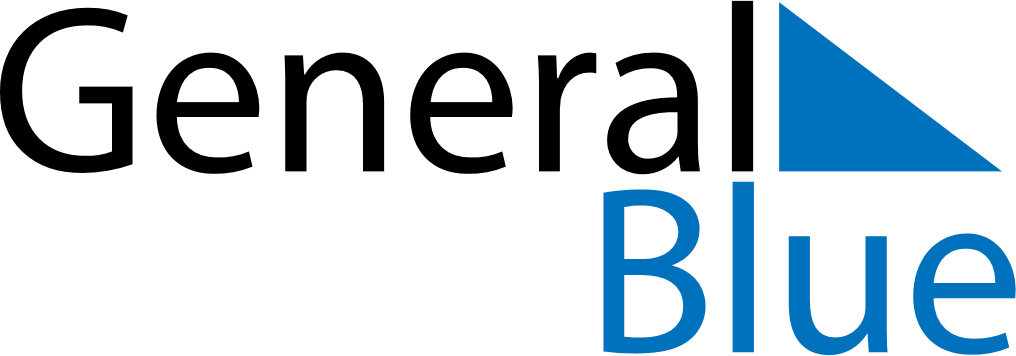 June 2024June 2024June 2024June 2024June 2024June 2024June 2024Mutuali, Nampula, MozambiqueMutuali, Nampula, MozambiqueMutuali, Nampula, MozambiqueMutuali, Nampula, MozambiqueMutuali, Nampula, MozambiqueMutuali, Nampula, MozambiqueMutuali, Nampula, MozambiqueSundayMondayMondayTuesdayWednesdayThursdayFridaySaturday1Sunrise: 5:50 AMSunset: 5:08 PMDaylight: 11 hours and 17 minutes.23345678Sunrise: 5:51 AMSunset: 5:08 PMDaylight: 11 hours and 17 minutes.Sunrise: 5:51 AMSunset: 5:08 PMDaylight: 11 hours and 17 minutes.Sunrise: 5:51 AMSunset: 5:08 PMDaylight: 11 hours and 17 minutes.Sunrise: 5:51 AMSunset: 5:08 PMDaylight: 11 hours and 17 minutes.Sunrise: 5:52 AMSunset: 5:08 PMDaylight: 11 hours and 16 minutes.Sunrise: 5:52 AMSunset: 5:08 PMDaylight: 11 hours and 16 minutes.Sunrise: 5:52 AMSunset: 5:09 PMDaylight: 11 hours and 16 minutes.Sunrise: 5:53 AMSunset: 5:09 PMDaylight: 11 hours and 16 minutes.910101112131415Sunrise: 5:53 AMSunset: 5:09 PMDaylight: 11 hours and 15 minutes.Sunrise: 5:53 AMSunset: 5:09 PMDaylight: 11 hours and 15 minutes.Sunrise: 5:53 AMSunset: 5:09 PMDaylight: 11 hours and 15 minutes.Sunrise: 5:53 AMSunset: 5:09 PMDaylight: 11 hours and 15 minutes.Sunrise: 5:54 AMSunset: 5:09 PMDaylight: 11 hours and 15 minutes.Sunrise: 5:54 AMSunset: 5:09 PMDaylight: 11 hours and 15 minutes.Sunrise: 5:54 AMSunset: 5:09 PMDaylight: 11 hours and 15 minutes.Sunrise: 5:55 AMSunset: 5:09 PMDaylight: 11 hours and 14 minutes.1617171819202122Sunrise: 5:55 AMSunset: 5:10 PMDaylight: 11 hours and 14 minutes.Sunrise: 5:55 AMSunset: 5:10 PMDaylight: 11 hours and 14 minutes.Sunrise: 5:55 AMSunset: 5:10 PMDaylight: 11 hours and 14 minutes.Sunrise: 5:55 AMSunset: 5:10 PMDaylight: 11 hours and 14 minutes.Sunrise: 5:56 AMSunset: 5:10 PMDaylight: 11 hours and 14 minutes.Sunrise: 5:56 AMSunset: 5:10 PMDaylight: 11 hours and 14 minutes.Sunrise: 5:56 AMSunset: 5:11 PMDaylight: 11 hours and 14 minutes.Sunrise: 5:56 AMSunset: 5:11 PMDaylight: 11 hours and 14 minutes.2324242526272829Sunrise: 5:56 AMSunset: 5:11 PMDaylight: 11 hours and 14 minutes.Sunrise: 5:57 AMSunset: 5:11 PMDaylight: 11 hours and 14 minutes.Sunrise: 5:57 AMSunset: 5:11 PMDaylight: 11 hours and 14 minutes.Sunrise: 5:57 AMSunset: 5:12 PMDaylight: 11 hours and 14 minutes.Sunrise: 5:57 AMSunset: 5:12 PMDaylight: 11 hours and 14 minutes.Sunrise: 5:57 AMSunset: 5:12 PMDaylight: 11 hours and 14 minutes.Sunrise: 5:57 AMSunset: 5:12 PMDaylight: 11 hours and 15 minutes.Sunrise: 5:57 AMSunset: 5:13 PMDaylight: 11 hours and 15 minutes.30Sunrise: 5:57 AMSunset: 5:13 PMDaylight: 11 hours and 15 minutes.